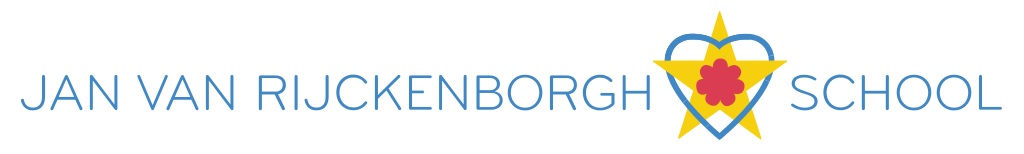 Heiloo, augustus 2020Beste ouders,Na een zonnige zomervakantie starten wij weer met een nieuw schooljaar op onze Jan van Rijckenborghschool.Het afgelopen jaar was in alle opzichten een bijzonder jaar. We hebben met elkaar, kinderen, ouders en leerkrachten er alles aan gedaan om de kinderen toch zo goed mogelijk onderwijs te blijven geven. We zijn jullie, de ouders, daar nog steeds heel dankbaar voor, voor al deze inzet. Dit heeft ons weer heel duidelijk laten zien hoe belangrijk de samenwerking is tussen ouders en school.Zo ontstaat er een belangrijke groepseenheid in school die de basis vormt voor het slagen van het samenwerken met elkaar in school. Met een open hart kan er met elkaar gebouwd worden aan de belangrijke sfeer waarin de kinderen opgroeien. De sfeer waarin het kind kan ervaren dat het mag zijn wie het is. Door de activiteiten afwisselend te richten op het werken met het hart, hoofd en handen, is er aandacht voor het gevoel, het denken en het handelen. Dat vormt de basis waaruit een kind het leerproces op welk vlak dan ook aan kan vangen.Weet u nog in ons mooie slottoneel verhaal, dat vijf kinderen op pad gingen om het licht van de vuurtoren te zoeken? Vijf verschillende kinderen, met vijf verschillende karakters en talenten, maar juist omdat ze zo anders waren vormden ze een hechte groep. Ze vinden na een lange reis de diamant voor het licht in de vuurtoren. Zo straalde de vuurtoren weer voor ieder een als een kompas voor allen.Dit geldt ook voor ons, vindt de diamant in je zelf, ga op reis in de grote levenszee maar probeer altijd je diamant, het licht, te laten stralen voor iedereen.Als een kleine zonLicht en vreugd voor veleEn wie het zelf niet vinden konLaat die met je delenWees voor ieder mensenkind Steeds een goede, trouwe vrindMet deze regels uit jeugdtempellied 73 in gedachten, zien we elkaar weer in het nieuwe schooljaar 2020-2021. We verheugen ons om u en uw kinderen weer te ontmoeten op maandag 17 augustus. We starten om 8.45 uur in de groepen met de dagopening. Daarna is er tijd om naar alle vakantieverhalen te luisteren.Voorlopig halen we de kinderen nog buiten op. Groep 1 t/m 4 zullen de voordeur blijven gebruiken en groep 5 t/m 8 gebruikt voorlopig nog de zij-ingang. De ouders mogen nog niet op het schoolplein en in school komen.Op donderdag 20 augustus willen we het jaar met de kinderen openen, we beleven dan met elkaar een dagopening op school, hopelijk kunnen we met de kerstviering weer een gezamenlijk bijeenkomst organiseren in de tempel in Alkmaar. Waarbij wij u als ouders ook weer kunnen uitnodigen.Verder  willen wij u vast uitnodigen voor de eerste algemene ouderavond op maandagavond 7 september. U ontvangt voor deze avond nog een aparte uitnodiging met de precieze aanvangstijd, afspraken en het programma.Voor iedereen een heel goed schooljaar 2020-2021 gewenst.Hartelijke groeten,Natascha, Mir, Coralie, Lin, Eline, Enide, Hilke, Jaap, Sylvia, Sibbe, Guus en MarijeTrompenburg 49, 1852 CC Heiloo, 072 5338286, heiloo@jvrschool.nl